放射線量はどれぐらい？（１）　問題　2011年3月11日，東日本太平洋沖でマグニチュード９の大地震が起こり，東北地方太平洋沿岸部に大きな津波が襲いました。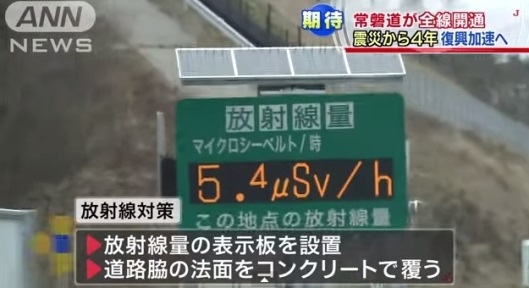 福島第一原子力発電所の施設では水素爆発が起きて，大量の放射性物質が周辺地域に放出されました。みらいさんは，公表されているモニタリングポストＰの空間放射線量を調べています。2011年に2.80μSv/h (マイクロシーベルト/時)であった空間放射線量は，2015年には0.23μSv/hへと減少しました。（いずれも3月31日の測定値）　　　　モニタリングポストＰの2021年の空間放射線量はどれぐらいになるでしょう。１ (条件整理) 条件を整理して，必要な仮定をきめよう。放射線量はどれぐらい？（２）２ (解決) 次のように仮定をきめた問題Ａを解いてみよう。問題Ａ　みらいさんがモニタリングポストＰの空間放射線量を調べると，2011年の2.80μSv/hから，2015年には0.23μSv/hへと減少していました。2021年には，モニタリングポストＰの空間放射線量はどれぐらいになるでしょう。          　　　　　　　　（いずれも3月31日に高さ約１ｍでのガンマー線量を測定）ただし，次の条件を仮定する。・福島第一原子力発電所からの放射性物質は，テルル132，セシウム134,セシウム137の３種類とする。・放射性元素は，放射線を出して他の原子核に変わる。それにともなって，放射性原子核の数が減少する。放射性原子核の数がもとの半分になる時間を，半減期という。半減期は，放射性原子核の種類によって決まっている。　 ・はじめの放射性原子核の数をN０，t 年後の原子核の数をN，半減期をTとすると，が成り立つ。・テルル132の半減期は３日，セシウム134の半減期は２年，セシウム137の半減期は30年とする。・放射線量は，残っている原子核の数だけに影響され，その数に比例する。・はじめに放出されたテルル132，セシウム134,セシウム137からの放射線量を，それぞれ，a μSv/h，b μSv/h，c μSv/h とする。このとき， である。＜解＞３ (ふり返り) 上の解をふり返って，いろいろ考察してみよう。放射線量はどれぐらい？（３）４　(解決) さらに，次の問題Ｂも解いてみよう。問題Ｂ　みらいさんがモニタリングポストＰの空間放射線量を調べると，2011年の2.80μSv/hから，2015年には0.23μSv/hへと減少していました。2071年には，モニタリングポストＰの空間放射線量はどれぐらいになるでしょう。          　　　　　　　　（いずれも3月31日に高さ約１ｍでのガンマー線量を測定）        ただし，問題Ａと同じ条件と仮定する。＜解＞５ (ふり返り) ここまでの問題解決をふり返って，残された課題をあげよう。(感想)表１　空間放射線量の変化表１　空間放射線量の変化表１　空間放射線量の変化西暦西暦2011年からt (年後)１時間当たりの空気中の放射線量y (μSv/h)2011年2011年０2.802015年2015年４0.232021年2021年表２　空間放射線量の変化表２　空間放射線量の変化表２　空間放射線量の変化西暦西暦2011年からt (年後)１時間当たりの空気中の放射線量y (μSv/h)2011年2011年０2.802015年2015年４0.232071年2071年